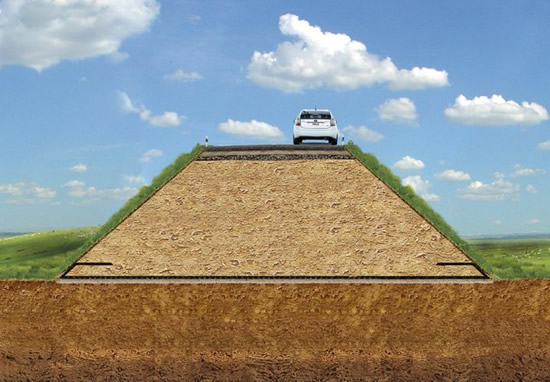 Naslov: Samo da je stabilan!
Autor scenarija poučavanja: Mirjana CrnkovićZanimanje: rukovatelj samohodnim građevinskim strojevimaPredmet: izvođenje građevinskih radova strojevimaRazred: drugiNastavna tema: izvedba nasipa zbijanjemRazina izvedbene složenosti: srednjaKljučni pojmovi: Nasip, nasipavanje, zbijanje, slojevi, stabilizacija, tlo, građevinski strojKorelacije, interdisciplinarnost i međupredmetne teme: Tehnologija zanimanja 2. razred-tehničke značajke dozera i grejderaPraktična nastava 2. razred- rad dozerom, rad strojevima za valjanje i sabijanje Učiti kako učiti Osobni i socijalni razvojIshodi učenja: Učenici će ponoviti znanje o stabilizaciji tla te vrstama i primjeni građevinskih strojeva(A,B).Učenici će povezati teorijska i praktična znanja s rezultatima istraživanja te donijeti zaključke o načinu gradnje nasipa zbijanjem (A, B, C, D).Učenici će odrediti svojstva nasipa do čega su  došli pokusom i uspoređivanjem rezultata istraživanja(C,D).Očekivanja MPT Uku A.4/5.1 – učenik se koristi različitim strategijama učenja i samostalno ih primjenjuje u ostvarivanju ciljeva učenja te povezuje nove informacije sa već postojećim znanjima(A, B, C, D)uku A.4/5.1.1.- upravljanje informacijama povezuje nove informacije s postojećim znanjima i iskustvima te stvara novo znanje(A, B, C, D)Uku A.4/5.4 – učenik kritički razmišlja i uvažava tuđa razmišljanja(B, C, D, E)Uku A.4/5.3. - kreativno djeluje u različitim područjima učenja.(A, B, C, D)B.4.1.A - odabire primjerene odnose i komunikaciju. (B, C, D)B.5.2. - suradnički uči i radi u timu.(B, C, D)B.5.2.- učenik planira i upravlja aktivnostima(B, C, D, E)Vrednovanja:Za učenje: (A, D, E)Kao učenje: (B, C, D)*U zagradama su navedena slova koja označavaju aktivnosti ovog scenarija poučavanja, a njihovom se realizacijom doprinosi ostvarenju pojedinog ishoda.…………………………………………………………………………………………………..
Opis aktivnosti:
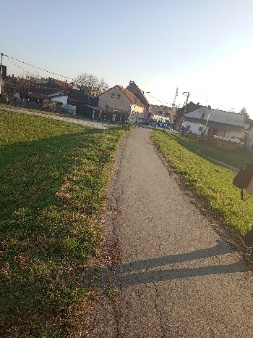 Izađimo na nasipS učenicima izlazim na nasip i uvod u temu započinjem razgovorom o razlozima gradnje nasipa. Razgovor potičem pitanjima:Kako biste vi sagradili nasip?Koje građevinske strojeve biste upotrijebili?Jeste li na praktičnoj nastavi prisustvovali gradnji nasipa?Sjećate li se mogućih načina stabilizacije tla o kojima smo govorili?Kroz razgovor ponavljamo:načine stabilizacije tla  područja primjene pojedinih građevinskih strojevaNapominjem da mogu napraviti nekoliko fotografija ili snimku nasipa da bi, na kraju, mogli u nekoj od odabranih aplikacija napraviti kratak video uradak (YouCut, renderforest) .______________________________________________________________Opet u razred(Zar baš moramo?)Povratkom u razred učenike dijelim u grupe. Pazim da učenici s teškoćama budu ravnomjerno raspoređeni po grupama. Primjerima obrazlažem značenje svakog pitanja u tablici. Svaka grupa ispunjava proširenu KWL tablicu.Nakon što su ispunili tablicu, učenici odabiru predstavnika grupe koji izlaže koje pojmove i saznanja su uvrstili u tablicu. Napominjem da na pojedina pitanja (npr. Kako podijeliti ono što sam naučio) odgovor može biti link koji će međusobno razmijeniti putem društvenih mreža.___________________________________________________________________Hoće li se srušiti?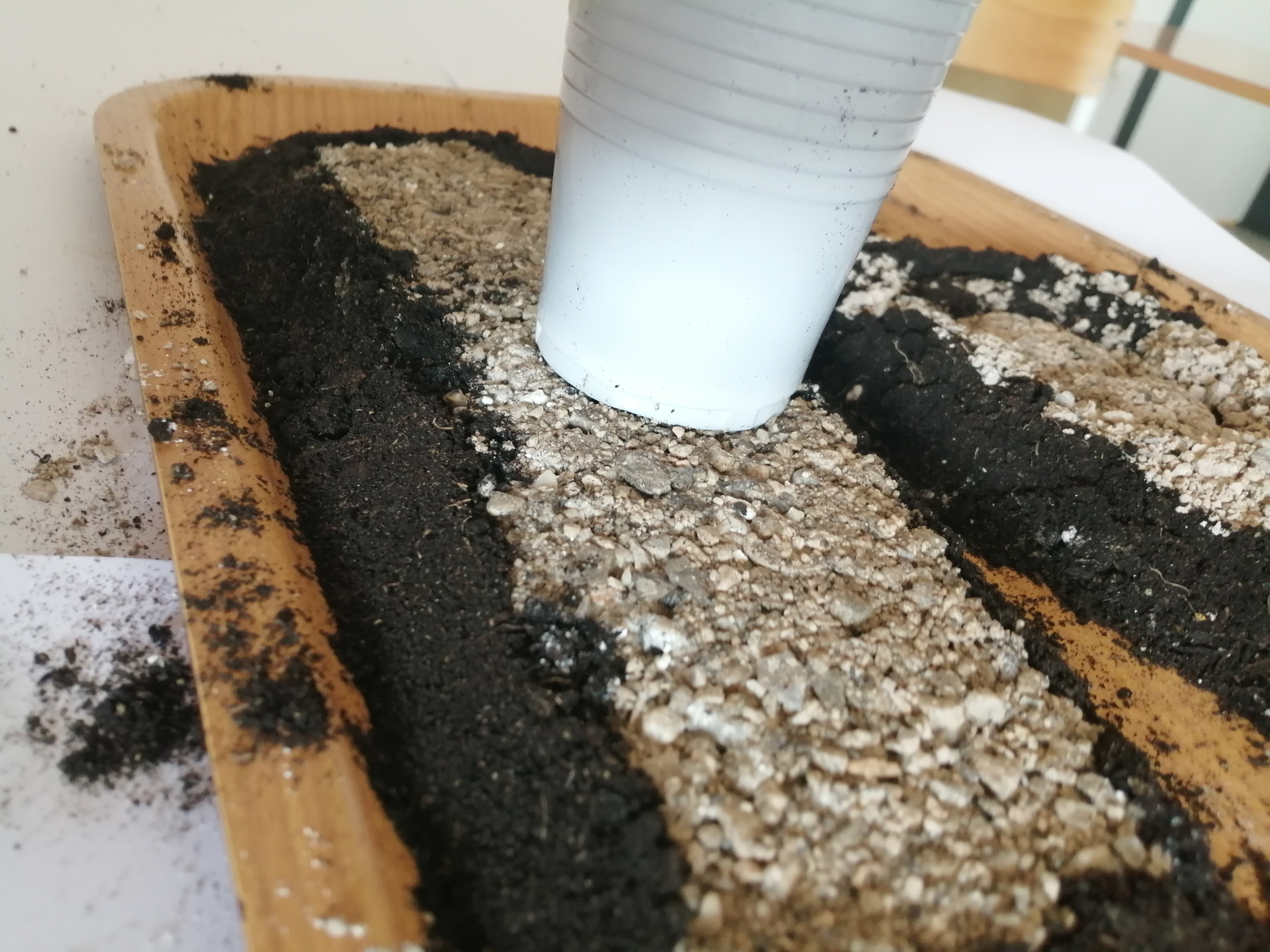 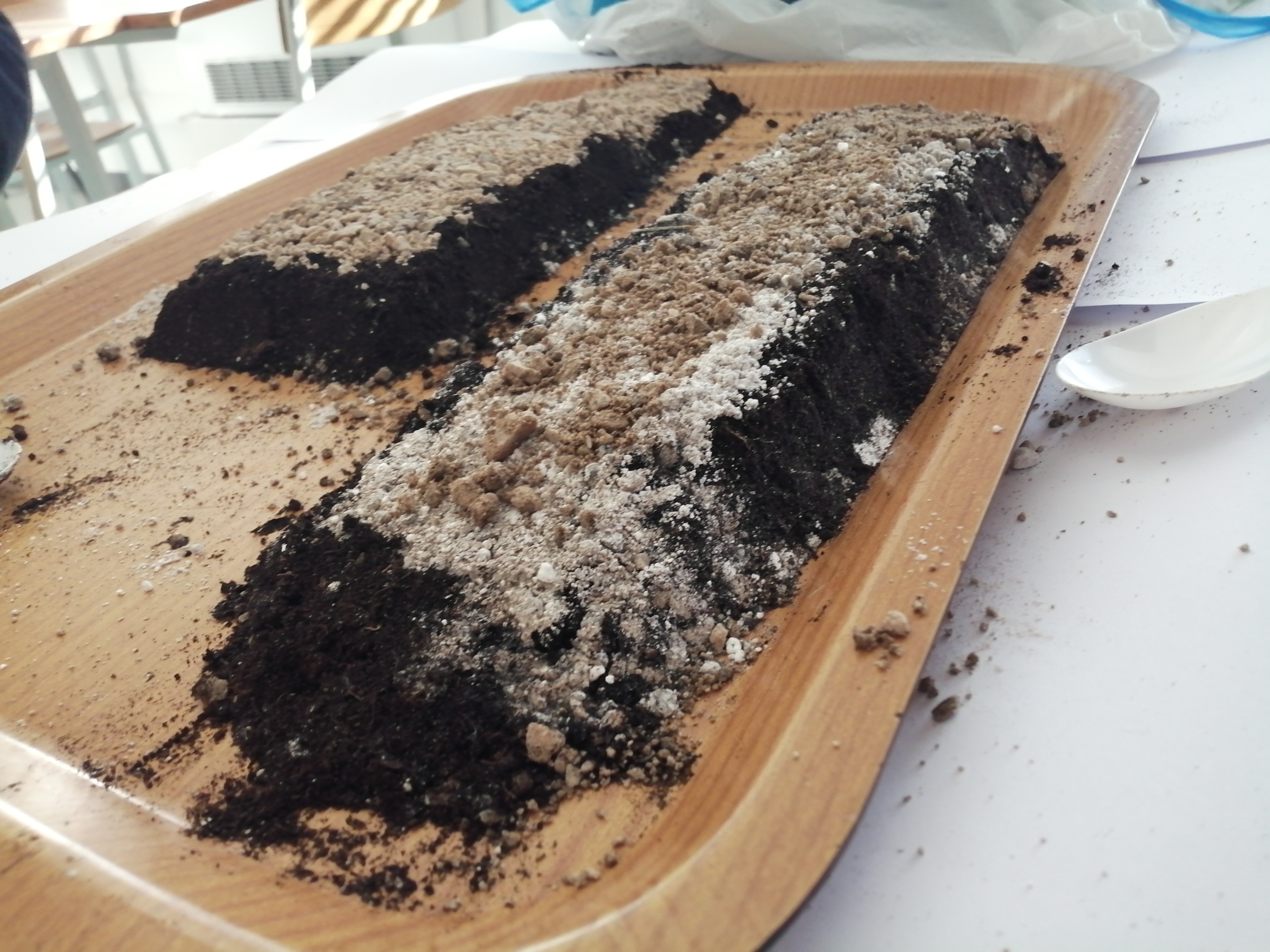 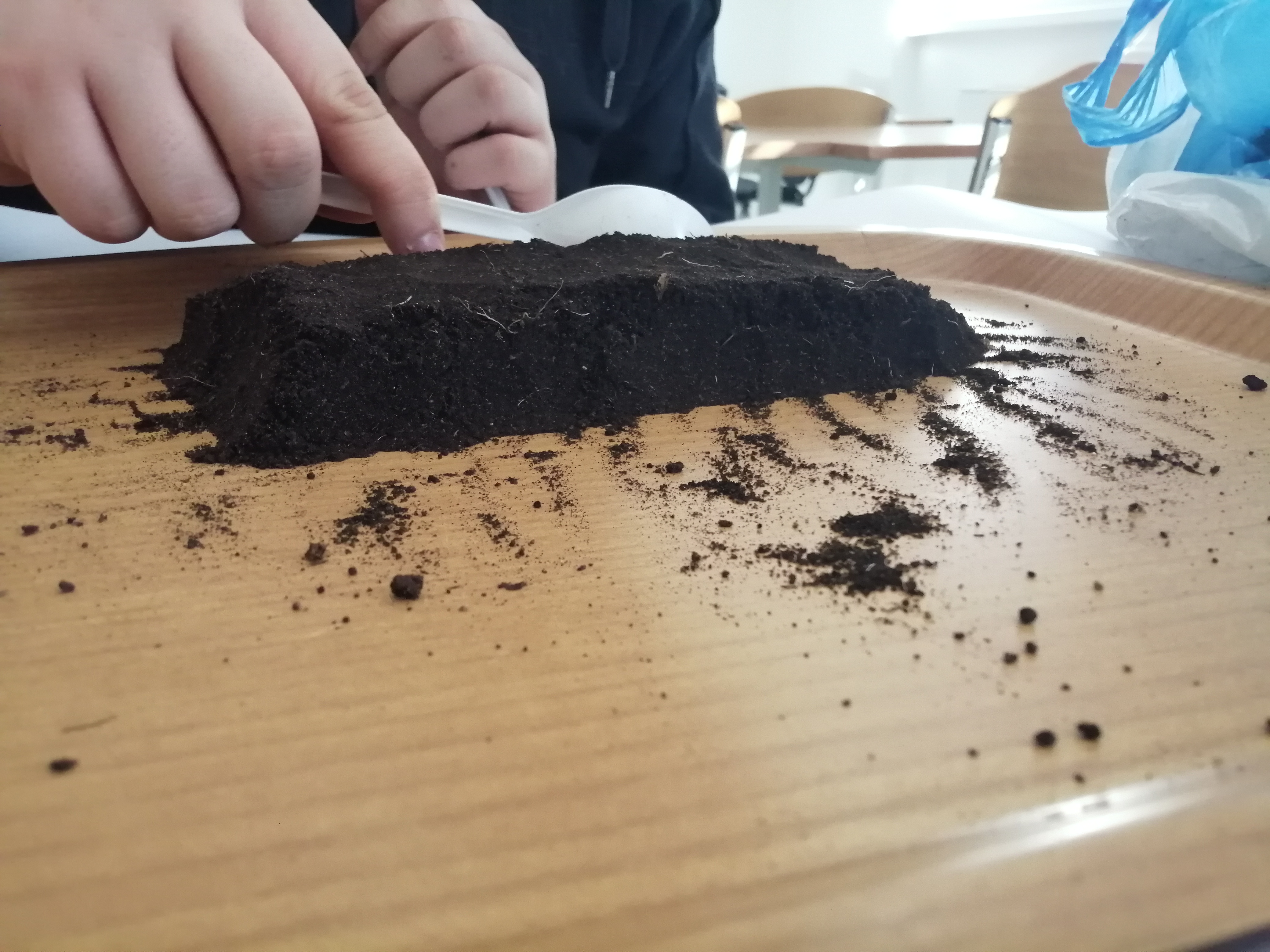 Učenici su podijeljeni u grupePočinjem istraživačkim pitanjem: kako se izrađuje nasip?Objašnjavam kako izvesti pokus, odnosno napraviti model nasipa:Nasip možete izgraditi od više slojeva, ili samo jednog (dogovorite se u grupi). Također, morate se unaprijed dogovoriti o načinu izvedbe slojeva.Svaka grupa mora postaviti hipotezu (objašnjavam što je hipoteza).Napominjem da se pri postavljanju hipoteze prisjetite prethodno stečenih znanja o stabilizaciji tla i vrstama građevinskih strojeva te njihovoj namjeni. Za izradu nasipa imaju na raspolaganju priloženi materijal:rahla zemljapijesaksitni kamen vapnoUpoznajem učenike s: očekivanim rezultatima - utvrditi koji od izrađenih nasipa će biti najstabilniji (neće pri opterećenju izgubiti oblik, neće se urušiti, neće doći do klizanja slojeva …)uvjetima - izrađeni nasip opteretiti ciglom te ga nakon toga zaliti jednom plastičnom čašom vodeZadatak za učenike:bilježiti opažanjaizvesti zaključke zabilježiti pitanja za raspravuNapominjem da mogu napraviti snimku ili fotografiju faza izvedbe pokusa___________________________________________________________________
 Izloži, raspravi i „popravi“Predstavnik svake grupe izlaže tako daObrazloži način na koji je nasip izgrađen Navede opažanja do kojih je grupa došlaNavode zaključke do kojih su došliNakon izlaganja učenici kroz raspravu, biraju „najbolji nasip“. Razgovaramo: Što smo novo naučili?Kako mora biti izveden nasip?Koje građevinski strojevi vam trebaju da bi sagradili nasip?Učenici izvode zaključke, a nastavnik ih bilježi na ploču.Na kraju ove aktivnosti zamolim učenike da evaluiraju svoj rad uz pomoć izlazne kartice___________________________________________________________________ Riješimo kvizhttps://quizizz.com/join?gc=51328194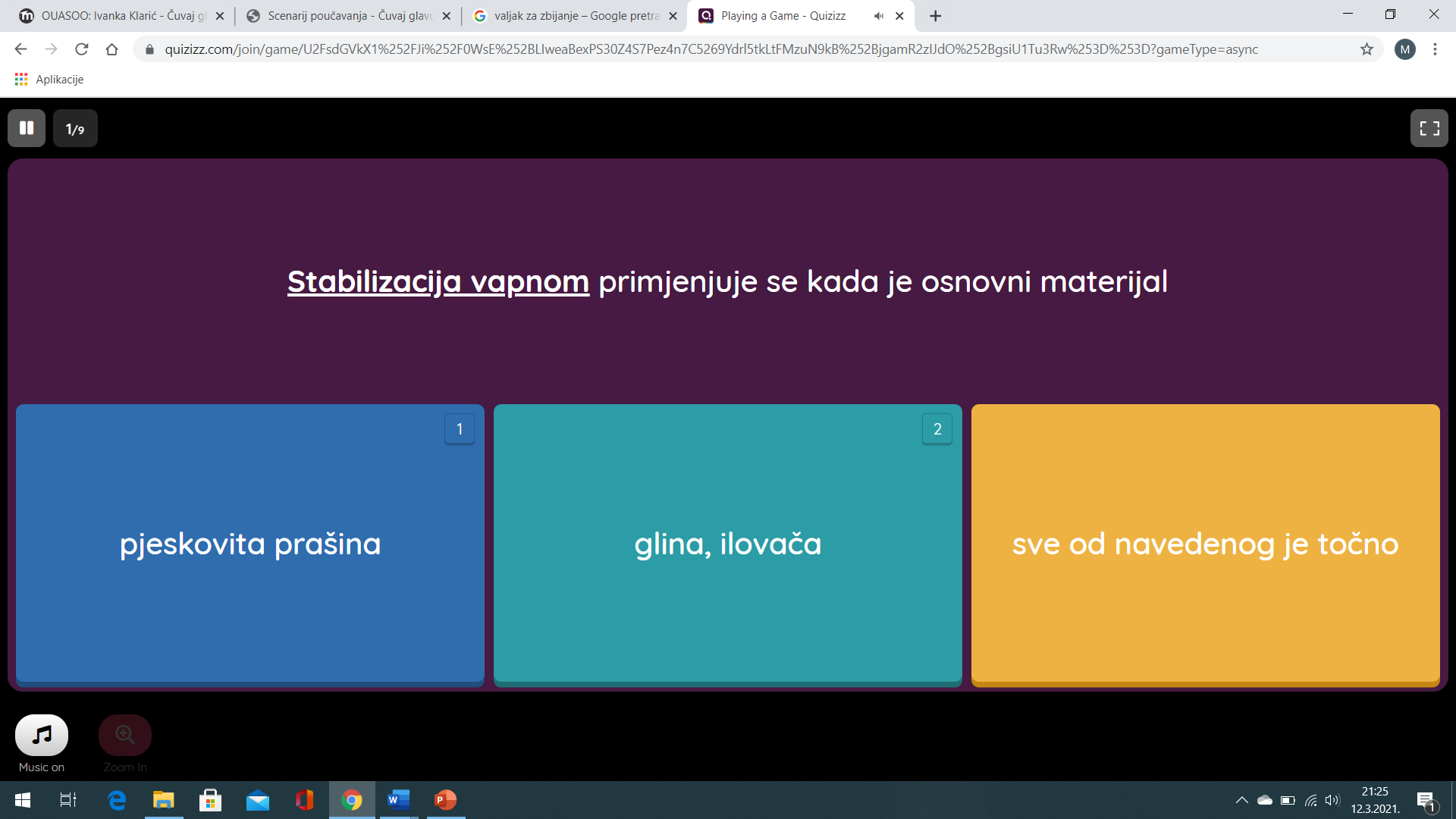 Nakon što riješe kviz zamolim učenike da ponovno uzmu KWL tablicu i nadopune je.Dodatna literatura, sadržaj i poveznice:Radni materijali nastavnika Nonveiller, E. 1990, Mehanika tla i temeljenje građevina, Školska knjigaDragčević V., Rukavina T., Donji ustroj prometnica, Građevinski fakultet sveučilišta u Zagrebu, Zagreb, 2006.Slunjski E., Strojevi u građevinarstvu, Sveučilište u Zagrebu, Zagreb, 1995.Peulić, Đ. Konstruktivni elementi zgrada / Duro Peulic; - Zagreb: CROATIANJIGA, 2002https://www.grad.unizg.hr/_download/repository/Izgradnja_nasipa.pdfhttps://hr.wikipedia.org/wiki/Nasiphttp://ss-graditeljska-zg.skole.hr/upload/ss-graditeljska-zg/images/static3/2021/File/CESTE_2_RAZ.pdfhttps://www.youtube.com/watch?v=4AZTAhQGqYc    https://www.youtube.com/watch?v=mJH3_ewE6rYhttps://www.youtube.com/watch?v=tLiqvWWvXWo&feature=emb_logohttps://www.youtube.com/watch?v=KdrPx4f6nPwPostupci potporeUčenicima s teškoćama podrobno objašnjavam način rada i provjeravam jesu li razumjeli sadržaj. Potičem i hvalim svaku aktivnost u radu.Zadatke zadajte i napišite na primjeren način (prema Didaktičko-metodičkim uputama za učenike s teškoćama), a učenicima osigurajte dovoljno vremena za rješavanje. Učenike s teškoćama ne bi trebalo vremenski ograničavati u radu.Darovitim učenicima kojima je potrebno manje vremena za rješavanje zadataka dajem dodatan zadatak. Imaju mogućnost odbrati jedan od zadataka:Pregledati video zapis te sadržaj prevesti s engleskog na hrvatski jezik.https://www.youtube.com/watch?v=4AZTAhQGqYc    Fotografije i snimke, koje su učenici mogli napraviti tokom nastave, spojiti u kratak video zapis uz pomoć odabrane aplikacije ( YouCut, renderforest).   Ukoliko žele mogu istražiti Internet i tamo naći zanimljive fotografije koje će ugraditi u video zapis.Učenicima s teškoćama pripremila sam dodatni zadatak budući da postoji mogućnost da i oni traže „posebni zadatak“ jer su ranije gotovi.Zadatak za učenike s teškoćama:Navedene pojmove razvrstajte u priloženu tablicu: nasipavanje, dozer, valjak, planiranje, grejder, zbijanje.ABK-Što znamW-Ono što želim znatiF-Kako mogu saznati?L-Ono što sam naučioU-Kako podijeliti ono što sam naučio?CDElementiU potpunostiDjelomičnoTreba popravitiJesmo li uspješno izvršili zadatak?Jesu li svi članovi grupe sudjelovali u izvršenju zadatka?Jesu li članovi grupe uvažavali tuđa mišljenja?Možeš li nakon ovakvog, grupnog, rada objasniti što si naučio?Jesi li zadovoljan osobnim doprinosom izvršenju zadatka?EFaze izvedbeMehanizacijaNaziv građevinskog stroja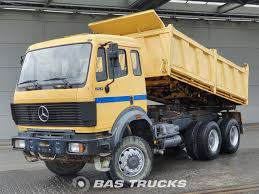 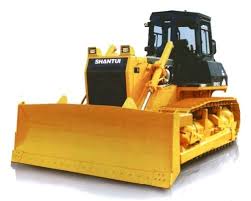 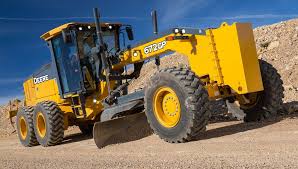 3.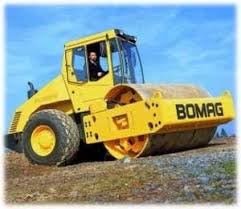 